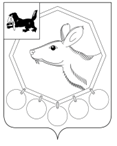 28.02.2024№ 38/4РОССИЙСКАЯ ФЕДЕРАЦИЯИРКУТСКОЙ ОБЛАСТИМУНИЦИПАЛЬНОЕ ОБРАЗОВАНИЕ«БАЯНДАЕВСКИЙ РАЙОН»ДУМАРЕШЕНИЕИНФОРМАЦИОННО-АНАЛИТИЧЕСКАЯ ЗАПИСКА О СОСТОЯНИИ КРИМИНАЛЬНОЙ ОБСТАНОВКИ НА ТЕРРИТОРИИ БАЯНДАЕВСКОГО РАЙОНА ПО РЕЗУЛЬТАТАМ ОПЕРАТИВНО-СЛУЖЕБНОЙ ДЕЯТЕЛЬНОСТИ ОП № 1 (ДИСЛОКАЦИЯ С. БАЯНДАЙ)  ЗА 12 МЕСЯЦЕВ 2023 Г.Заслушав отчет начальника полиции МО МВД России «Эхирит-Булагатский», подполковника полиции Буинова А.Л., руководствуясь ст.ст. 27, 47 Устава муниципального образования «Баяндаевский район»,ДУМА РЕШИЛА:1.        Утвердить отчет о работе ОП №1 (дислокация с. Баяндай) МО МВД России «Эхирит-Булагатский» за 2023 год (прилагается).2.   Опубликовать настоящее решение в районной газете «Заря» и разместить на официальном сайте МО «Баяндаевский район» в информационно-телекоммуникационной сети «Интернет».Председатель Думы муниципального образования «Баяндаевский район»В.Т. ЕликовПриложение                                к решению Думы МО «Баяндаевский район»		           от «28» февраля 2024г.                        № 38/4Информационно-аналитическая записка о состоянии криминальной обстановки на территории Баяндаевского района по результатам оперативно-служебной деятельностиОП № 1 (дислокация с. Баяндай) за 12 месяцев 2023 года.     В 2023 г. ОП №1 (д.с. Баяндай) МО МВД России «Эхирит-Булагатский»   во взаимодействии с иными правоохранительными органами и органами местного самоуправления на территории Баяндаевского района проведен комплекс мероприятий, направленный на раскрытие и расследование преступлений, совершенствование системы профилактики правонарушений, обеспечение правопорядка при проведении мероприятий с массовым участием граждан, а также обеспечение безопасности дорожного движения. Реализация намеченного комплекса мер позволила обеспечить контроль над состоянием оперативной обстановки в районе и своевременное реагирование на ее изменения.   Повседневная работа по профилактике и раскрытию преступлений позволила сократить общее количество зарегистрированных преступных деяний (-3,9%; 149). Уровень преступности в Баяндаевском районе снизился с 13,3 до 12,8 преступлений на 1 тысяч населения.    Оценивая статистические показатели преступлений, совершенных против личности, необходимо отметить, что зарегистрировано 4 умышленных убийства, что осталось на уровне прошлого года и 2 факта умышленного причинения тяжкого вреда здоровью (-71%). В целях профилактики преступлений тяжкой и особо тяжкой категории против личности, инициативно сотрудниками полиции выявлено 36 преступлений «превентивной» направленности по таким составам как угроза убийством, умышленное причинение легкого вреда здоровью, умышленное причинение средней тяжести вреда здоровью (+16%).   На территории района не совершались разбои,  факты хулиганства и умышленные поджоги.   Необходимо отметить, что в отчетном периоде увеличилось количество совершенных краж чужого имущества (+10,7%, с 28 до 31), в том числе краж крупнорогатого скота (+150%; 5).   Актуальным остается вопрос предупреждения мошенничеств, совершенных с использованием информационно-телекоммуникационных технологий. Мероприятия по недопущению преступлений данной категории включены в программу профилактической направленности. Выделено и освоено 12 тысяч 975 рублей, на которые приобретены  листовки в количестве 2500 штук, изготовлены 10 информационных плакатов, 1 баннер. С гражданами проведено более 8 тысяч инструктажей-бесед с раздачей листовок. В структуре дистанционных преступлений зарегистрировано 7 краж (+40%) и 11 мошенничеств (+83%). В результате проведенных оперативно-розыскных мероприятий раскрыто 6 киберпреступлений, в том числе 1 преступление «прошлых» лет. Увеличился процент раскрытых данного вида преступлений с 20% до 27%.    Правоохранительными органами района раскрыто 130 преступлений, что осталось на уровне прошлого года, в том числе  25  тяжкой и особо тяжкой категории (-13%). Установлено 116 лиц, совершивших преступления.    Сохранилась динамика снижения остатка нераскрытых преступлений на 20%.   Значительное внимание уделялось вопросам организации предварительного расследования преступлений, обеспечению законности и соблюдению требований уголовно-процессуального законодательства Российской Федерации. В суд направлено 84 уголовных дела. Качество предварительного следствия и дознания значительно улучшилось. Уголовные дела для производства дополнительного следствия и дознания прокурором не возвращались. Реабилитированные в ходе следствия, дознания, судом отсутствуют.    В результате реализованных во взаимодействии с правоохранительными органами и органами местного самоуправления мер не допущено проявлений экстремизма, возникновения межнациональных конфликтов. Обеспечена антитеррористическая безопасность объектов жизнеобеспечения, мест массового скопления граждан, образовательных и дошкольных учреждений. Не допущено чрезвычайных происшествий в период проведения выборов депутатов в законодательное собрание Иркутской области, глав муниципальных образований и депутатов поселений района.   Реализованы меры по повышению результативности противодействия незаконному обороту наркотиков. Выявлено  9 преступлений, связанных с незаконным оборотом наркотических средств и психотропных веществ (+200%), в том числе 2 сбыта (+100%). Изъято более 700 гр. наркотиков растительного происхождения, около 124 грамм наркотических средств синтетического происхождения.  К уголовной ответственности привлечено 10 лиц. Кроме того, за потребление наркотических средств без назначения врача 7 лиц привлечено к административной ответственности. В отчетном периоде на территории района выявлено около 7  гектаров очагов произрастания наркосодержащих растений. Вынесено 17 предписаний об уничтожении наркотических растений, составлен 1 протокол за непринятие мер по уничтожению дикорастущих растений по ст.10.5 КоАП РФ. В результате предпринятых мер преступлений, совершенных лицами в состоянии наркотического опьянения, не зарегистрировано.    В рамках противодействия незаконному обороту оружия выявлено 3 преступления, связанных с незаконным приобретением, сбытом и хранением оружия, боеприпасов (-80%). Раскрыто 4 преступления данного вида (-66%). Фактов  хищения оружия не зарегистрировано. Всего сотрудниками полиции изъято 60 единиц оружия, из них 9 единиц  за незаконное хранение, 9- за административные правонарушения, 5 - в связи с добровольной сдачей.    Достаточно стабильной остается обстановка в лесной отрасли.  Зарегистрировано 2 преступления (-33%). Ущерб в результате незаконных рубок снизился более чем в 2 раза и не превысил 100 тысяч рублей,  возмещен в полном объеме. Преступлений, совершенных в группе лиц не зарегистрировано.      В комплексе мер профилактического характера, особое внимание уделяется работе с лицами, склонными к совершению правонарушений и состоящими на профилактических учётах. По состоянию на 1 января административный надзор установлен в отношении 8 человек, в ходе его осуществления за несоблюдение административных ограничений и невыполнение установленных обязанностей (ст. 19.24 КоАП РФ) составлено 36 административных протоколов (-47%), установлены  3 дополнительных ограничения, по инициативе полиции взято под административный надзор 3 граждан.     Проведена предупредительная индивидуальная работа с 737 гражданами, склонными к совершению преступлений и правонарушений и  состоящими на учётах участковых уполномоченных полиции. В течение года поставлено на различные учеты более 140 человек. Проведено более 12 тысяч профилактических обходов, по результатам выявлено и пресечено 724 административных правонарушений.    Принятые меры способствовали оздоровлению оперативной обстановки на улицах и в общественных местах (-33,3%; 26). В профилактических целях выявлено 86 административных правонарушений, совершенных на улицах  и общественных местах (ст.20.21,ст.20.1,ст.20.20 КоАП РФ) (-8,5%),    Несмотря  на проводимую  сотрудниками  отделения   профилактическую работу по предупреждению преступлений  не по всем  направлениям  удалось достичь  положительных результатов.    На 100% больше совершено преступлений совершенных несовершеннолетними лицами (4 преступления), 35 преступлений совершены на бытовой почве (+20,0%), вместе с тем, не допущен рост тяжких и особо тяжких преступлений, совершенных на бытовой почве (-62%). Анализ причин совершения  преступлений  на бытовой почве показал,  что их большинство  совершены  лицами,  находящимися  в состоянии  алкогольного опьянения после  либо в ходе  совместного распития спиртных напитков.       Работа по профилактике детской безнадзорности, предупреждению преступлений, совершаемых несовершеннолетними, а также в отношении них, строилась в тесном взаимодействии с учреждениями и организациями системы профилактики. В отчетном периоде проведено более 95 рейдов, выявлено 17 нарушений «комендантского часа». Организовано 25 рейдовых мероприятий по проверке семей, находящихся в социально-опасном положении, привлечено к административной ответственности 6 законных представителей. Случаев жестокого обращения с детьми  не зарегистрировано.      Важнейшим профилактическим рычагов воздействия на преступность является административная практика. Сотрудниками полиции всего выявлено 824 административных правонарушений (-0,9%). Наложено административных штрафов на общую сумму 293 тысяч  рублей, взыскано 204 тысяч рублей (69%).           Актуальными остаются вопросы обеспечения безопасности дорожного движения. В 2023 году отмечен рост количества дорожно-транспортных происшествий  (+11%),  раненых  (+7%), вместе с тем сократилось количество ДТП  с погибшими в них гражданами (-75%). Зарегистрировано 2 ДТП с участием детей (+100%). Задокументировано 21 ДТП с наездом на животных (+40%). Активно применяются возможности уголовного преследования водителей, неоднократно задержанных за управление транспортным средством в состоянии опьянения (ст. 264 прим. 1 УК РФ), выявлено 24 преступлений указанной категории (-7,7%). Виновные получили наказания в виде лишения свободы; обязательных работ от 300-ти до 480 часов с лишением права управления транспортным средством от 2 до 3 лет,     В течение отчетного периода осуществлялся усиленный контроль над пребыванием иностранных граждан. На миграционном учете состояло 328 иностранных граждан. Всего в отчетном периоде проведено 86 проверочных мероприятия, к административной ответственности за нарушения режима пребывания иностранных граждан или лиц без гражданства на территории Российской Федерации привлечено 10 иностранных граждан. Одной из превентивных мер воздействия на нарушителей миграционного законодательства является вынесение решений о неразрешении въезда на территорию РФ. Выдворено за отчетный период 8 иностранных граждан  (п.г.-6). На территории района зарегистрировано 3 преступления, совершенные иностранными гражданами в отношении соотечественников.          Важнейшей задачей остаётся дальнейшее совершенствование системы профилактики правонарушений. По-прежнему актуальными остаются вопросы предупреждения преступлений и правонарушений, совершенных в состоянии алкогольного опьянения.      В целях пресечения незаконного оборота спиртосодержащей и алкогольной продукции проведено 48 проверок (-11%), выявлено 9 фактов незаконной реализации алкогольной продукции (п.г.-12). Изъято из незаконного оборота  28 литров алкогольной и спиртосодержащей жидкости. Выявлено и направлено в суд 1 преступление за незаконную розничную продажу алкогольной и спиртосодержащей пищевой продукции по ст. 174.1 УК РФ. По линии  профилактики злоупотребления алкоголем выявлено около 100 правонарушений (ст.20.20.-20.22 КоАП РФ).      Во взаимодействии с органами местного самоуправления реализуются 2 программы правоохранительной направленности.     В рамках муниципальной программы «Профилактика правонарушений и социального сиротства на 2019-2024 годы» выделено и освоено 45 тысяч рублей на проведение рейдов, лечение родителей несовершеннолетних от алкогольной зависимости, профилактику безнадзорности и правонарушений несовершеннолетних лиц, профилактику IТ-преступлений.      Общий объем финансирования муниципальной программы «Повышение безопасности дорожного движения в МО «Баяндаевский район» на 2019-2024 годы» составил 30 тысяч рублей. На выделенные денежные средства приобретены наглядные пособия по безопасности дорожного движения.      Реализованы мероприятия  по привлечению граждан к охране общественного порядка.  В 2023 г. дружинники принимали участие в охране общественного порядка при проведении 30 массовых мероприятий, в 17 патрулированиях на улицах района, 27 отработках жилого сектора. Пресечено свыше 10 правонарушений.      За получением государственных услуг по линии миграционного учета обратилось более 2100 граждан, из них 100% посредством электронных сервисов МВД России. Уровень удовлетворенности граждан качеством работы полиции в данном направлении составило 100%.     Для более эффективной организации работы в борьбе с преступностью и предупреждению правонарушений в 2024 году, необходимо  совместно с органами местного самоуправления, продолжить работу по :        -выявлению фактов незаконной реализации алкогольной и спиртосодержащей продукции в жилом секторе; профилактику бытовой преступности.        -противодействию преступлениям, совершаемым с использованием информационно-телекоммуникационных технологий.        -вопросам обеспечения общественного порядка и общественной безопасности в рамках реализации муниципальных программ правоохранительной направленности.        -пресечения незаконной миграции; выявлении и перекрытии каналов незаконного распространения наркотиков.ОП №1 (д.с. Баяндай) МО МВД России «Эхирит-Булагатский»